Etiketa CZProVitamin Shampoo Aloe Vera for black and dark coated dogs   – speciálně vyvinutý šampon pro psy s černou a tmavou srstí. Šampon aktivuje přirozené pigmenty v srsti, čímž činí barvu výraznější. Šampon je obohacen extraktem z aloe vera, díky tomu je pokožka a srst chráněna proti vysušení. Váš pes bude vypadat pěstěně a jeho srst bude nádherně lesklá bez sklonu k cuchání. Šampon je pH  neutrální, je vhodný i pro citlivou pokožku.Návod k použití: Šampon je koncentrát a lze jej ředit 1:1 s vodou. Množství použitého šamponu je závislé na velikosti psa. Namočte srst teplou vodou a vmasírujte šampon, až se vytvoří pěna. Nechte působit 2-3 minuty a důkladně vypláchněte. Vymačkejte vodu ze srsti, zbylou vodu důkladně vysušte ručníkem, případně psa vyfénujte. Upozornění: Nepoužívejte na poraněnou pokožku. Chraňte oči psa! V případě zasažení vypláchnětečistou vodou.Uchovávejte při pokojové teplotě. Nepoužitý a nespotřebovaný veterinární přípravek a jeho obal se likviduju ve smyslu platných právních předpisů.Složení: AQUA, SODIUM LAURETH SULFATE, SODIUM CHLORIDE, GLYCERETH-2 COCOATE, COCAMIDOPROPYL BETAINE, GLYCERETH-7 CAPRYLATE/CAPRATE, POLYQUATERNIUM-7, PEG-4 RAPESEEDAMIDE, PARFUM CAMOMILE/ALOE VERA/PASSION-FLOWER, CITRIC ACID, DISODIUM EDTA, GLYCOL DISTEARATE, COCAMIDE MEA, SODIUM HYDROXIDE, PROPYLENE GLYCOL, SODIUM BENZOATE, 2-BROMO-2- NITROPROPANE-1,3-DIOL, ALOE BARBADENSIS EXTRACT, LAURETH-10, PEG-40 HYDROGENATED CASTOR OIL, PPG-26-BUTETH-26, ETHYLHEXYL SALICYLATE, BUTYL METHOXYDIBENZOYLMETH ANE, OCTYL METHOXYCINNAMATE, CI 42090, CI 14720, 5-HLORO-2-METHYL-2H- ISOTHIAZOL-3-ONE, CI 19140, CI 42051, 2-METHYL-2H-ISOTHIAZOL- 3-ONE, POTASSIUM SORBATE.  Varování: Způsobuje vážné podráždění očí. Je-li nutná lékařská pomoc, mějte po ruce obal nebo štítek výrobku. Uchovávejte mimo dosah dětí. Před použitím si přečtěte údaje na etiketě. 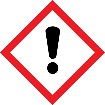 PŘI ZASAŽENÍ OČÍ: Několik minut opatrně vyplachujte vodou. Vyjměte kontaktní čočky, jsou-li nasazeny, a pokud je lze vyjmout snadno. Pokračujte ve vyplachování. Přetrvává-li podráždění očí: Vyhledejte lékařskou pomoc. Obsahuje: 5-CHLOR-2-METHYLISOTHIAZOL-3(2H)-ON a ETHYLISOTHIAZOL-3(2H)-ON (3:1). Může vyvolat alergickou reakci. Držitel rozhodnutí o schválení veterinárního přípravku: Beaphar Eastern Europe, s.r.o., Revolučni 1381/III, 290 01 Poděbrady, info@beaphar.cz,tel.: +420 325 611 650Výrobce: Beaphar B.V., Drostenkamp 3, 8101 BX Raalte, HolandskoSch.č.: 075-10/CPouze pro zvířata.Obsah: 250 mlŠarže:Spotřebujte do: